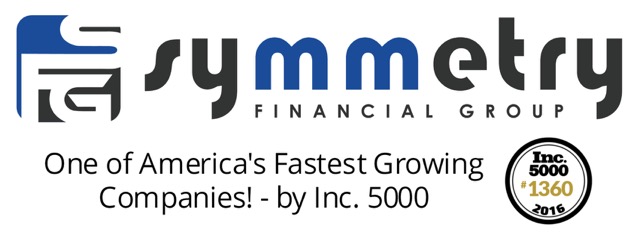 Dear <Name>, Thank you for your interest in Symmetry Financial Group (SFGLifeGroup.com).  SFG was established with the goal of helping to bring balance to the professional and personal lives of independent insurance agents and agency builders across the country with a market focus on mortgage protection, final expense, IUL’s, and annuities.By focusing on a more balanced distribution of commissions, SFG is truly committed to sharing the wealth of opportunity with you, all while delivering high levels of service and training to our sales force.Combining our Lead Program with business values of trust, reliability and integrity, Symmetry Financial Group is committed to ensuring your personal goals and objectives can be successfully defined and subsequently achieved over the short, medium and long term. First, please review our agency career information website: www.MartinSFGagency.com/WorkWithSymmetry  (5 min)Next please review the following videos that provide a detailed overview on our model, timing, sales process and compensation. SFG Timing & Market Potential (4 min) https://www.youtube.com/watch?v=CtC5EN_dNBICorporate Overview & Compensation (13min)  / Culture of Symmetry (10 min) https://www.youtube.com/watch?v=ukaehQ9eBAE  /  https://www.youtube.com/watch?v=MV8AUTd6C8U What We Do Phone Appointment - SFG Leads (4 min) https://youtu.be/-a0WEIAUkLEIn the Home with Lead Clients (14 min)https://youtu.be/Z_O5r98fL-YLICENSED AGENTS: If you are currently a licensed agent - please let me know if you would like a SFG New Producer contract emailed to you. NON LICENSED: If you are not licensed and would like to pursue state licensing please follow these Instructions: (PASTE INSTRUCTIONS FOR LICENSING HERE)Miranda C Martin
Senior Vice President & Agency Owner, Martin Agency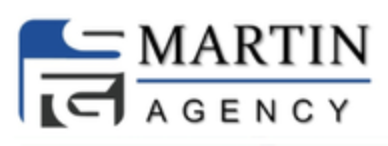 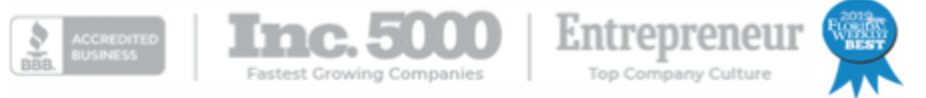 